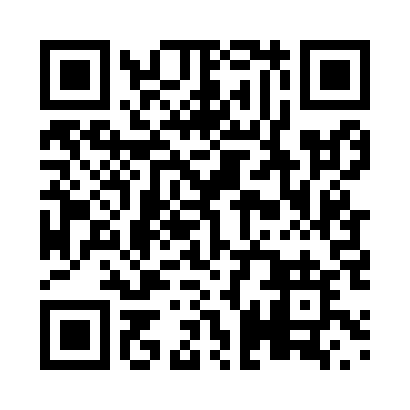 Prayer times for Angusville, Manitoba, CanadaWed 1 May 2024 - Fri 31 May 2024High Latitude Method: Angle Based RulePrayer Calculation Method: Islamic Society of North AmericaAsar Calculation Method: HanafiPrayer times provided by https://www.salahtimes.comDateDayFajrSunriseDhuhrAsrMaghribIsha1Wed4:246:171:416:489:0611:002Thu4:216:151:416:499:0811:023Fri4:186:131:416:509:0911:054Sat4:156:121:416:519:1111:085Sun4:136:101:416:529:1211:106Mon4:106:081:416:539:1411:137Tue4:076:071:416:539:1511:158Wed4:046:051:416:549:1711:189Thu4:026:031:416:559:1811:2110Fri3:596:021:406:569:2011:2311Sat3:566:001:406:579:2111:2612Sun3:545:591:406:589:2311:2913Mon3:515:571:406:599:2411:3114Tue3:485:561:407:009:2611:3315Wed3:485:541:407:019:2711:3416Thu3:475:531:407:019:2911:3517Fri3:465:521:417:029:3011:3618Sat3:465:501:417:039:3211:3619Sun3:455:491:417:049:3311:3720Mon3:445:481:417:059:3411:3821Tue3:445:461:417:069:3611:3822Wed3:435:451:417:069:3711:3923Thu3:435:441:417:079:3811:4024Fri3:425:431:417:089:4011:4025Sat3:425:421:417:099:4111:4126Sun3:415:411:417:099:4211:4227Mon3:415:401:417:109:4311:4228Tue3:405:391:417:119:4411:4329Wed3:405:381:427:119:4511:4430Thu3:405:371:427:129:4711:4431Fri3:395:371:427:139:4811:45